Yankton Housing and Redevelopment Commission (YHRC)What YHRC does!YHRC helps low-income, disabled, elderly, victims of domestic violence, and the homeless seek or sustain affordable housing with the Section 8 Housing Choice Voucher Program. HUD Mission Statement:“To promote adequate and affordable housing, economic opportunity and a suitable living environment free from discrimination.”YHRC Mission Statement:“The Yankton Housing and Redevelopment Commission is committed to providing safe, sanitary, affordable housing to our citizens, through the proper administration of the Section 8 Housing Choice Voucher Program, and working with local agencies to provide families with appropriate supportive services.”						YHRC contact information:			Household size	Annual Gross IncomeSasha RenteriaYankton Housing ManagerSRenteria@cityofyankton.org 	605-668-5256 (phone)	605-668-5265 (fax)Camille Mertens Executive DirectorCMertens@cityofyankton.org 			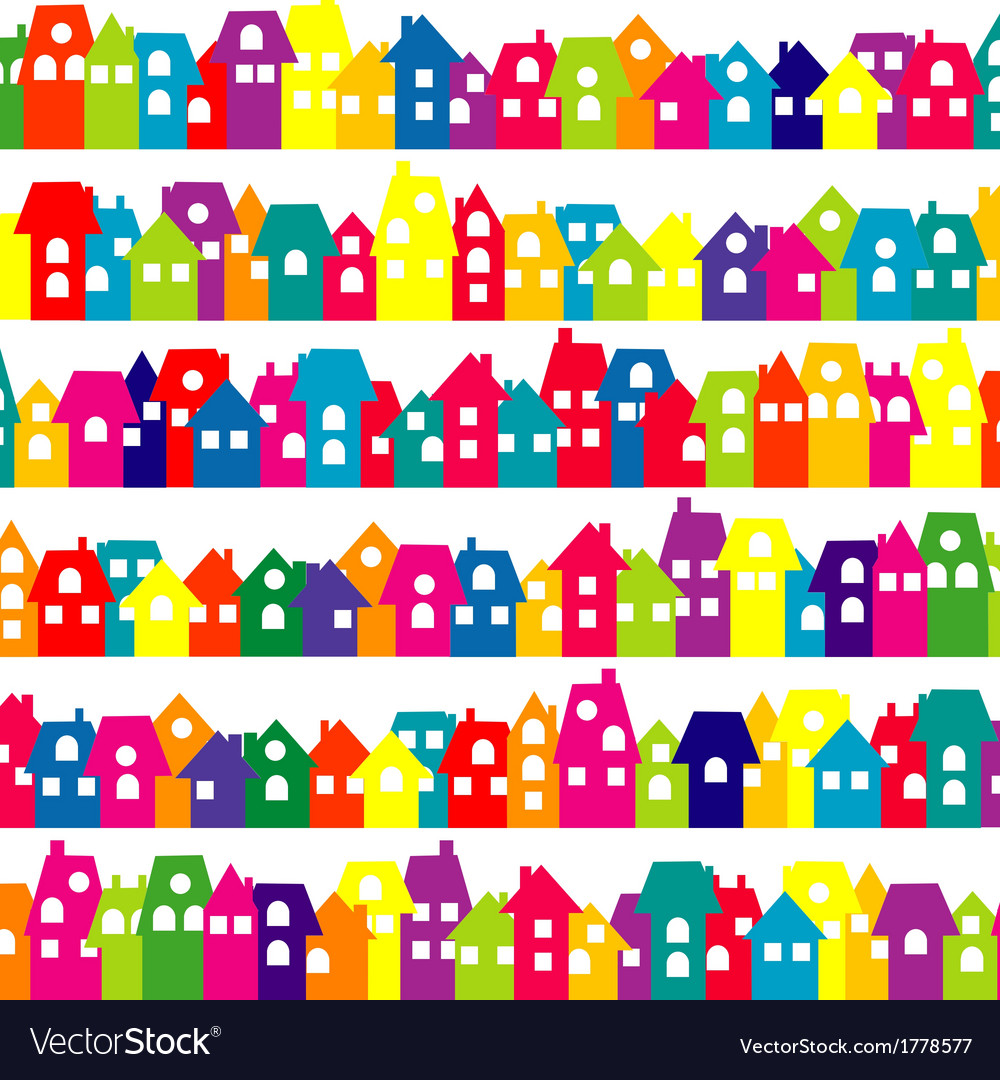 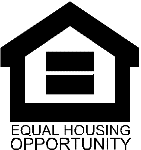 1$28,2002$32,2003$36,2504$40,2505$43,5006$46,7007$49,9508$53,150